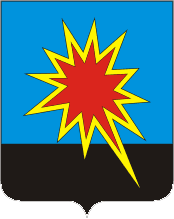 РОССИЙСКАЯ ФЕДЕРАЦИЯКемеровская областьКалтанский городской округСовет народных депутатов Калтанского городского округа(пятый созыв, тридцать шестое заседание)Р Е Ш Е Н И Еот  «01» февраля 2019 года     № 100 -НПАО внесении изменений в  решение Совета народных депутатов Калтанского городского округа от 29.12.2017 г. № 54-НПА «Об утверждении Положения «О Порядке формирования, ведения и обязательного опубликования перечня муниципального имущества Калтанского городского округа, свободного от прав третьих лиц (за исключением имущественных прав субъектов малого и среднего предпринимательства), предусмотренного частью 4 статьи 18 Федерального закона «О развитии малого и среднего предпринимательства в Российской Федерации», а также порядка и условий предоставления в аренду включенного в него муниципального имущества Калтанского городского округа»принято  Советом народных депутатов     Калтанского городского округа     «____» _________ 2019 года Руководствуясь Федеральным законом от 03.07.2018 №185-ФЗ «О внесении изменений в отдельные законодательные акты Российской Федерации в целях расширения имущественной поддержки субъектов малого и среднего предпринимательства», Совет народных депутатов Калтанского городского округа РЕШИЛ:1. Внести следующее изменение в решение Совета народных депутатов Калтанского городского округа от 29.12.2017 г. № 54-НПА «Об утверждении Положения «О Порядке формирования, ведения и обязательного опубликования перечня муниципального имущества Калтанского городского округа, свободного от прав третьих лиц (за исключением имущественных прав субъектов малого и среднего предпринимательства), предусмотренного частью 4 статьи 18 Федерального закона «О развитии малого и среднего предпринимательства в Российской Федерации», а также порядка и условий предоставления в аренду включенного в него муниципального имущества Калтанского городского округа»:1.1. Положение «О Порядке формирования, ведения и обязательного опубликования перечня муниципального имущества Калтанского городского округа, свободного от прав третьих лиц (за исключением имущественных прав субъектов малого и среднего предпринимательства), предусмотренного частью 4 статьи 18 Федерального закона «О развитии малого и среднего предпринимательства в Российской Федерации» а также порядка и условий предоставления в аренду включенного в него муниципального имущества Калтанского городского округа» изложить в новой редакции, согласно приложению к настоящему решению.      2. Настоящее решение вступает в силу со дня его официального опубликования.      3. Контроль исполнения настоящего Решения возложить на постоянную комиссию Совета народных депутатов Калтанского городского округа по бюджету, налогам и финансовой политике (Коротаев М.В.).Председатель Совета народных депутатов     Калтанского городского округа                                                М.В. Куликова Глава Калтанского городского округа			               И.Ф. ГолдиновПриложение к решению Совета народных депутатов Калтанского городского округаот «____» __________2019 г. №____-НПА«Приложениек Решению Совета народных депутатовКалтанского городского округаот 29.12.2017 г.  № 54-НПАПОЛОЖЕНИЕ«О Порядке формирования, ведения и обязательного опубликования перечня муниципального имущества Калтанского городского округа, свободного от прав третьих лиц (за исключением имущественных прав субъектов малого и среднего предпринимательства), предусмотренного частью 4 статьи 18 Федерального закона «О развитии малого и среднего предпринимательства в Российской Федерации», а также порядка и условий предоставления в аренду включенного в него муниципального имущества Калтанского городского округа»1. Общие положения1.1. Положение о порядке формирования, ведения, обязательного опубликования перечня муниципального имущества, предназначенного для передачи во владение и (или) пользование субъектам малого и среднего предпринимательства и организациям, образующим инфраструктуру поддержки субъектов малого и среднего предпринимательства, разработано в соответствии с Гражданским кодексом Российской Федерации, Федеральными законами от 06.10.2003 № «Об общих принципах организации местного самоуправления в Российской Федерации», от 24.07.2007 № 209 «О развитии малого и среднего предпринимательства в Российской Федерации», иными нормативными правовыми актами Российской Федерации, Кемеровской области и муниципальными правовыми актами.1.2. Положение устанавливает процедуру формирования, ведения и обязательного опубликования перечня муниципального имущества, предназначенного для передачи во владение и (или) пользование субъектам малого и среднего предпринимательства и организациям, образующим инфраструктуру поддержки субъектов малого и среднего предпринимательства (далее - Перечень).1.3. Имущество, находящееся в муниципальной собственности, предназначенное для передачи во владение и (или) пользование субъектам малого и среднего предпринимательства и организациям, образующим инфраструктуру поддержки субъектов малого и среднего предпринимательства (далее - имущество), включенное в Перечень, используется в целях предоставления его во владение и (или) в пользование на долгосрочной основе (в том числе по льготным ставкам арендной платы) субъектам малого и среднего предпринимательства и организациям, образующим инфраструктуру поддержки субъектов малого и среднего предпринимательства, а также может быть отчуждено на возмездной основе в собственность субъектов малого и среднего предпринимательства в соответствии с Федеральным законом от 22.07.2008 № 159-ФЗ «Об особенностях отчуждения недвижимого имущества, находящегося в государственной собственности субъектов Российской Федерации или в муниципальной собственности и арендуемого субъектами малого и среднего предпринимательства, и о внесении изменений в отдельные законодательные акты Российской Федерации» и в случаях, указанных в подпунктах 6, 8, 9 пункта 2 статьи 39.3 Земельного кодекса Российской Федерации. В указанные перечни не включаются земельные участки, предусмотренные подпунктами 1 - 10, 13 - 15, 18 и 19 пункта 8 статьи 39.11 Земельного кодекса РФ, за исключением земельных участков, предоставленных в аренду субъектам малого и среднего предпринимательства.Порядок и условия предоставления в аренду, включенного в Перечень имущества устанавливаются нормативно-правовыми актами администрации Калтанского городского округа.В целях решения вопросов имущественной поддержки субъектов малого и среднего предпринимательства и организаций, образующих инфраструктуру поддержки субъектов малого и среднего предпринимательства, администрацией Калтанского городского округа создается постоянно действующая комиссия по имущественной поддержке субъектов малого и среднего предпринимательства и организаций, образующих инфраструктуру поддержки субъектов и среднего предпринимательства. Положение о комиссии по имущественной поддержке субъектов малого и среднего предпринимательства и организаций, образующих инфраструктуру поддержки субъектов и среднего предпринимательства утверждается нормативно-правовым актом администрации Калтанского городского округа.2. Формирование Перечня2.1. При формировании Перечня в него включается имущество (здания, строения, сооружения, нежилые помещения, земельные участки) при наличии следующих условий:находиться в муниципальной собственности муниципального образования - Калтанский городской округ;имущество входит в состав имущества муниципальной казны;муниципальное имущество не включено в прогнозный план (программу) приватизации имущества, находящегося в муниципальной собственности муниципального образования - Калтанский городской округ;имущество свободно от прав третьих лиц (за исключением имущественных прав субъектов малого и среднего предпринимательства);отсутствует необходимость использования имущества органами местного самоуправления для осуществления предусмотренных законодательством полномочий;в случае нахождения имущества во владении и (или) в пользовании субъекта малого и среднего предпринимательства имеется письменное согласие такого субъекта малого и среднего предпринимательства на включение имущества в Перечень;не включаются земельные участки,   предусмотренные подпунктами 1 - 10, 13 - 15, 18 и 19 пункта 8 статьи 39.11 Земельного кодекса РФ, за исключением земельных участков, предоставленных в аренду субъектам малого и среднего предпринимательства;2.2. В Перечень не может включаться следующее имущество: находящееся во владении и (или) в пользовании субъектов малого и среднего предпринимательства, которым в соответствии с Федеральным законом от 24.07.2007 № 209-ФЗ «О развитии малого и среднего предпринимательства в Российской Федерации» не может оказываться имущественная поддержка; арендуемое субъектами малого и среднего предпринимательства, имеющими преимущественное право на его приобретение в соответствии с Федеральным законом от 22.07.2008 № 159-ФЗ «Об особенностях отчуждения недвижимого имущества, находящегося в государственной собственности субъектов Российской Федерации или в муниципальной собственности и арендуемого субъектами малого и среднего предпринимательства, и о внесении изменений в отдельные законодательные акты Российской Федерации».2.3. Формирование перечня имущественной поддержки осуществляется правовыми актами Совета народных депутатов Калтанского городского округа  по представлению Главы Калтанского городского округа.2.4. Перечень должен содержать следующие сведения о включенном имуществе: место нахождения; площадь.2.5. Перечень утверждается решением Совета народных депутатов Калтанского городского округа с ежегодным - до 1 ноября текущего года дополнением Перечня имуществом.Сведения об утвержденном Перечне, а также об изменениях, внесенных в Перечень, подлежат представлению администрацией городского округа в акционерное общество «Федеральная корпорация по развитию малого и среднего предпринимательства», осуществляющее деятельность в соответствии с Федеральным законом от 24.07.2007 № 209-ФЗ «О развитии малого и среднего предпринимательства в Российской Федерации» в качестве института развития в сфере малого и среднего предпринимательства, в целях проведения мониторинга в соответствии с частью 5 статьи 16 Федерального закона от 24.07.2007 № 209-ФЗ «О развитии малого и среднего предпринимательства в Российской Федерации». Состав указанных сведений, сроки, порядок и форма их представления устанавливаются федеральным органом исполнительной власти, осуществляющим функции по выработке государственной политики и нормативно-правовому регулированию в сфере развития предпринимательской деятельности, в том числе среднего и малого бизнеса.3. Ведение Перечня3.1. В Перечень могут быть внесены следующие изменения: включение имущества; исключение имущества; внесение изменений в сведения о включенном в Перечень имуществе.3.2. Совет народных депутатов Калтанского городского округа осуществляет включение имущества в Перечень и исключение имущества из Перечня.3.3. Предложение о включении имущества в Перечень, поступившее в Совет народных депутатов Калтанского городского округа, должно быть рассмотрено в течение 30 дней со дня регистрации письменного обращения, содержащего такое предложение.3.4. Включению в Перечень подлежит имущество, соответствующее условиям, предусмотренным пунктами 3.1, 3.2 Порядка. В случае несоответствия имущества условиям, предусмотренным пунктами 3.1, 3.2 Порядка, Совет отказывает лицу, обратившемуся с предложением о включении имущества в Перечень, во включении имущества в Перечень.Отказ должен быть мотивирован и содержать указания на нормы Порядка, которые нарушены.3.5. Основаниями для исключения имущества из Перечня являются:списание имущества в порядке, установленном правовым актом администрации городского округа;прекращение права муниципальной собственности на имущество;невостребованность имущества субъектами малого и среднего предпринимательства, организациями, образующими инфраструктуру поддержки субъектов малого и среднего предпринимательства, в течение последних двух лет, предшествующих моменту принятия Советом народных депутатов Калтанского городского округа решения об исключении такого имущества из Перечня (в том числе отсутствие заявок от субъектов малого и среднего предпринимательства, организаций, образующих инфраструктуру поддержки субъектов малого и среднего предпринимательства, на предоставление имущества во владение и (или) в пользование);необходимость использования имущества органами местного самоуправления для осуществления предусмотренных законодательством полномочий (в отношении имущества, которое не передано во владение и (или) в пользование субъектам малого и среднего предпринимательства, организациям, образующим инфраструктуру поддержки субъектов малого и среднего предпринимательства).3.6. Порядок обязательного опубликования Перечня, изменения в Перечень подлежат обязательному опубликованию в городской газете «Калтанский Вестник» и размещению на официальном сайте города Калтан в информационно-телекоммуникационной сети Интернет и (или) на официальных сайтах информационной поддержки субъектов малого и среднего предпринимательства в течение 10 рабочих дней со дня их утверждения решением Совета народных депутатов Калтанского городского округа.».